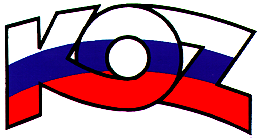 KONFEDERÁCIA ODBOROVÝCH ZVÄZOV SLOVENSKEJ REPUBLIKY			                                          Odborárske nám. č. 3, 815 70  Bratislava			Materiál na rokovanieHSR SR 14.08.2017bod 19S T A N O V I S K Ok návrhu zákona, ktorým sa mení a dopĺňa zákon č. 563/2009 Z. z. o správe daní (daňový poriadok) a o zmene a doplnení niektorých zákonov v znení neskorších predpisovPopis materiáluNávrhom zákona sa navrhuje zreformovať inštitút daňového tajomstva z dôvodu zabezpečenia rešpektovania medzinárodných a európskych štandardov administratívnej spolupráce v daňovej oblasti a odstránenia prekážok v boji proti daňovým únikom a podvodom, pričom cieľom je ďalšie zvyšovanie daňovej transparentnosti pri zachovaní práv a minimálneho štandardu ochrany daňových subjektov. Predkladaným návrhom zákona sa taktiež plnia ďalšie opatrenia Akčného plánu boja proti daňovým podvodom 2017 – 2018 a upravujú sa niektoré ustanovenia daňového poriadku na základe poznatkov z aplikačnej praxe tak, aby sa zefektívnila správa daní. Stanovisko KOZ SRKOZ SR nemá k predloženému návrhu zákona pripomienky.Závery a odporúčaniaKOZ SR odporúča návrh zákona na ďalšie legislatívne konanie.